WISCONSIN FARMERS UNION FLY-IN SCHOLARSHIP APPLICATION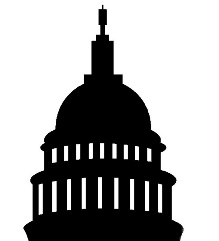 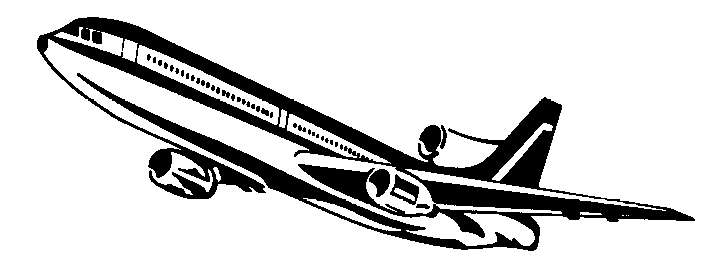 117 W. Spring StreetChippewa Falls, Wisconsin 54729                      POSTMARKED BY:  July 27, 2020[Please type or print legibly and MAIL COMPLETED FORM TO:  WFU Fly-in Scholarship, 117 W. Spring Street, Chippewa Falls, WI 54729 OR EMAIL: dtiry@wisconsinfarmersunion.com]Part I:  Participant InformationName: 		[Last]	[First]                                     [Middle Initial]Home: 		[Street]                                                [City]	[State]              [Zip Code]Congressional District #: _____ U.S. Representative Name: ___________________________________Telephone: 		Cell phone:  ___________________________________Email:  ______________________________      Birth Date: 	                                                                                                        (Month)            (Day)              (Year)I am a:  ______First Time Fly-in Applicant      ______Had Received a Fly-in Scholarship in _______												      (Year)Expectations of a fly-in participant:Participate in a pre-fly-in conference call explaining the fly-in.Arrange travel to Washington, D.C. (WFU travel agency is available) and share a room with another participant during the fly-in, Sept. 13-16, 2020.Attend scheduled meetings and appointments with Legislators and other Government officials.  This will require significant walking each day.Speak on the proposed talking points during scheduled appointments.Attend evening gatherings when planned.Keep track of expenses and turn in itemized receipts to the state office within thirty days of the fly-in.* Expenses considered:  flights, ½ hotel room/night and mileage to and from the airport, taxi cab, uber and metro fees. After expenses are sent to the state office it may take up to 4 weeks to get reimbursement as we await the arrival of all attendee reimbursement forms. Give a report at WFU Annual Convention and/or county/local, if called upon, and possibly write a paragraph on what WFU asks of you after the fly-in.Encourage others in your county or local to attend in the future.Part II:  ScholarshipEach year the WFU Board of Directors determine the number of scholarships and amount that will be paid to each participant to help offset the cost of attending.  Depending on the number of applicants, participants may be asked to pay for a portion of their costs.Part III:  Essay Questions #1-2  [Answer as completely as possible. You may use extra paper.]Why is attending a fly-in important to you?Please share a paragraph or two about yourself, your farm (if applicable), and what drew you to Farmers Union:Please attach a brief bio covering any other information not previously mentioned.